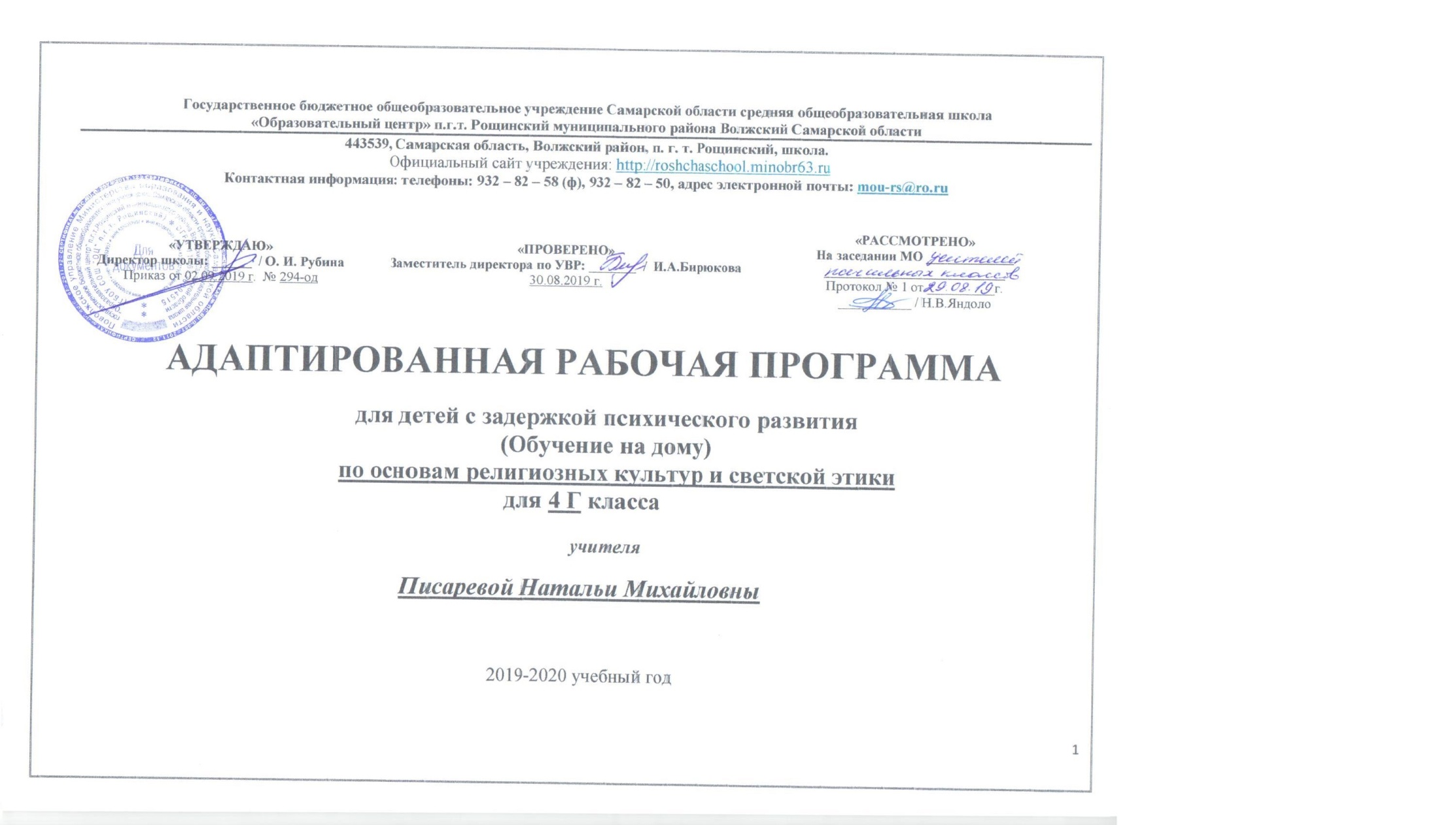 СОДЕРЖАНИЕI.ПОЯСНИТЕЛЬНАЯ ЗАПИСКА       Проблема воспитания толерантности и нравственной идентификации подрастающего поколения сегодня волнует общественность во всем мире и в нашей стране в частности. Вопросы, связанные с введением в школьную программу информации об основах религиозных культур, рассматриваемых в рамках культурологического подхода, имеют сегодня важное значение, поскольку характер светской школы определяется,  в том числе и ее отношениями с социальным окружением, религиозными объединениями, признанием свободы вероисповедания и мировоззрения участников образовательного процесса. В этой связи актуальным становится включение в школьную программу курса ОРКСЭ, имеющего комплексный характер, знакомящего школьников с основами различных мировоззрений и опирающегося на нравственные ценности, гуманизм и духовные традиции.       Адаптированная рабочая программа по курсу «Оснoвы религиoзных культур и светскoй этики» начального общего образования обучающихся с задержкой психического развития - это программа, адаптированная для обучения данной категории обучающихся с учетом особенностей их психофизического развития, индивидуальных возможностей, обеспечивающая коррекцию нарушений развития и социальную адаптацию.     Адаптированная рабочая программа по курсу «Оснoвы религиoзных культур и светскoй этики» для индивидуального обучения на дому для обучающихся с задержкой психического развития (вариант 7.1.) на 2019-2020 учебный год составлена в соответствии со следующими нормативно-правовыми документами:Нормативно-правовые документы, обеспечивающие реализацию программы:1. Федеральный закон от 29.12.2012. N 273-ФЗ «Об образовании в Российской Федерации»;2. Порядок организации и осуществления образовательной деятельности по основным общеобразовательным программам - образовательным программам начального общего, основного общего и среднего общего образования, утверждённым приказом Министерства образования и науки Российской Федерации от 30.08.2013 №1015; 3. Приказ Минобрнауки России от 19 декабря 2014 года N 1598 «Об утверждении федерального государственного образовательного стандарта начального общего образования обучающихся с ограниченными возможностями здоровья»; 4.Федеральный государственный образовательный стандарт начального общего образования, утвержденный приказом Министерства образования и науки Российской Федерации 6.10.2009 № 373 (в ред. приказов Минобрнауки России от 26.11.2010 № 1241, от 22.09.2011 № 2357, от 18.12.2012 № 1060, 29.12.2014 № 1643,18.05.2015 № 507, 31.12.2015 № 1576); 5.СанПиН, 2.4.2.3286-15 «Санитарно-эпидемиологические требования к условиям и организации обучения и воспитания в организациях, осуществляющих образовательную деятельность по адаптированным основным общеобразовательным программам для обучающихся с ограниченными возможностями здоровья »;6. Рабочая программа по основам религиозных культур и светской этики предметной линии учебников системы «ПЕРСПЕКТИВА», авторов Л.Ф. Климанова, Т.В. Бабушкина.7.Требования к оснащению образовательного процесса в соответствии с содержательным наполнением учебных предметов федерального компонента государственного образовательного стандарта (Приказ Минобрнауки России от 04.10.2010 г. N 986 г. Москва);8. Информационно – методическое письмо «Об организации образования детей с ограниченными возможностями здоровья в общеобразовательных учреждениях Самарской области» от 24.08.2017 г. № МО – 16-09-01/711 – ТУ;9. АООП НОО (вариант 7.2) ГБОУ СОШ «ОЦ» п.г.т. Рощинский;10. Положение «Об индивидуальном обучении на дому детей с ограниченными возможностями здоровья в государственном бюджетном общеобразовательном учреждении Самарской области средней общеобразовательной школе «Образовательный центр» п.г.т. Рощинский муниципального района Волжский Самарской области»;11. Положение «О текущем контроле и нормах оценки обучающихся с ОВЗ государственного бюджетного общеобразовательного учреждения Самарской области средней общеобразовательной школы «Образовательный центр» п.г.т. Рощинский муниципального района Волжский Самарской области»;12. Положение «Об адаптированной рабочей программе для обучения детей с ОВЗ учителя – предметника государственного бюджетного общеобразовательного учреждения Самарской области средней общеобразовательной школы «Образовательный центр» п.г.т. Рощинский 13. Индивидуальный учебный план обучающегося на 2019 – 2020 учебный год;14.Устав ГБОУ СОШ «ОЦ» п.г.т. Рощинский.      Данная рабочая программа используется для обучения детей с ограниченными возможностями здоровья (задержкой психического развития) с учетом их психофизического состояния.      Модуль «Основы светской этики» является культурологическим и направлен на развитие у школьников представлений о нравственных идеалах и ценностях, составляющих основу светских традиций многонациональной культуры России, на понимание их значения в жизни современного общества, а также своей сопричастности к ним.     Преподавание знаний  по модулю «Основы светской этики» призвано сыграть важную роль не только в расширении образовательного кругозора учащегося, но и в воспитательном процессе формирования порядочного, честного, достойного гражданина, соблюдающего Конституцию и законы Российской Федерации, уважающего ее культурные традиции, готового к межкультурному и межконфессиональному диалогу во имя социального сплочения.ОБЩИЕ ЦЕЛИ УЧЕБНОГО ПРЕДМЕТА, КОРРЕКЦИОННО - РАЗВИВАЮЩИЕ ЗАДАЧИ ПРЕДМЕТАЦель комплексного учебного курса  «Основы религиозных культур и светской этики» — формирование у младшего подростка мотиваций к осознанному нравственному поведению, основанному на знании культурных и религиозных традиций многонационального народа России и уважении к ним, а также к диалогу с представителями других культур и мировоззрений. Курс направлен на развитие у школьников 10-11 лет представлений о нравственных идеалах  и ценностях, составляющих основу религиозных и светских традиций, на понимание их значения в жизни современного общества, а также своей сопричастности к ним. Основные  культурологические понятия учебного курса – «культурная традиция», «мировоззрение», «духовность (душевность)» и «нравственность»- являются объединяющим началом для всех понятий, составляющих основу курса (религиозную или нерелигиозную)Основные задачи комплексного учебного курса:–  знакомство обучающихся с основами православной, мусульманской, буддийской, иудейской культур, основами мировых религиозных культур и светской этики; –  развитие представлений младшего подростка о значении нравственных норм и ценностей для достойной жизни личности, семьи, общества;–  обобщение знаний, понятий и представлений о духовной культуре и морали, полученных обучающимися в начальной школе, и формирование у них ценностно-смысловых мировоззренческих основ, обеспечивающих целостное восприятие отечественной истории и культуры при изучении гуманитарных предметов на ступени основной школы;–  развитие способностей младших школьников к общению в полиэтничной и многоконфессиональной среде на основе взаимного уважения и диалога во имя общественного мира и согласия.      Учебный курс создает начальные условия для освоения обучающимися российской культуры как целостного, самобытного феномена мировой культуры; понимания религиозного, культурного многообразия и исторического, национально-государственного, духовного единства российской жизни.      Освоение учебного содержания каждого из модулей, входящих в учебный курс, должно обеспечить:–  понимание значения нравственности, морально ответственного поведения в жизни человека, семьи, общества; –  формирование первоначальных представлений об основах религиозных культур и светской этики; –  формирование уважительного отношения к  разным духовным и светским традициям; –  формирование первоначального представления об отечественной религиозно-культурной традиции как духовной основе многонационального  многоконфессионального народа России; –  знакомство с ценностями: Отечество, нравственность, долг, милосердие, миролюбие, и их понимание как основы традиционной культуры многонационального народа России;–  укрепление средствами образования преемственности поколений на основе сохранения и развития культурных и духовных ценностей.     Учебный курс является единой учебно-воспитательной системой. Всего модули согласуются между собой по педагогическим целям, задачам, требованиям к результатам освоения учебного содержания, достижение которых обучающимся должен обеспечить образовательный процесс, осуществляемый в пределах отведенного учебного времени с учетом образовательных возможностей младших школьников. Учебный курс ОРКСЭ включает в себя модули: 1. Основы православной культуры; 2. Основы исламской культуры; 3. Основы буддийской культуры; 4. Основы иудейской культуры; 5. Основы мировых религиозных культур; 6. Основы светской этики.       Данная рабочая программа реализует содержание одного из 6 модулей –  «Основы светской этики». Представленный модуль «Основы светской этики», являясь частью курса ОРКСЭ, имеет логическую завершённость по отношению к установленным целям и результатам обучения и воспитания и включает в себя такой объём материала по предмету, который позволяет использовать его как самостоятельный учебный компонент.       Настоящая рабочая программа составлена с учётом образовательных запросов учащихся и их родителей (законных представителей), а также выбора ими учебного предмета «Основы светской этики» — одного из модулей комплексного учебного курса «Основы религиозных культур и светской этики».       Учащимися  изучается один из модулей с его согласия и по выбору его родителей (законных представителей).      Наша школа на основе определения образовательных, культурных и религиозных потребностей обучающихся и их родителей (законных представителей), а также собственных возможностей организации образовательного процесса,  определила для изучения модуль ОРКСЭ «Основы светской этики».Цель модульного курса «Основы светской этики» - формирование у младшего подростка мотиваций к осознанному нравственному поведению, основанному на знании и уважении культурных традиций многонационального народа России, а также к диалогу с представителями других культур и мировоззрений. Задачи модульного курса «Основы светской этики» 1. Знакомство обучающихся с основами светской этики; 2. Развитие представлений младшего подростка о значении нравственных норм и ценностей для достойной жизни личности, семьи, общества; 3. Обобщение знаний, понятий и представлений о культуре и морали, полученных обучающимися в начальной школе, и формирование у них ценностно-смысловых мировоззренческих основ, обеспечивающих целостное восприятие отечественной истории и культуры при изучении гуманитарных предметов на ступени основной школы; 4. Развитие способностей младших школьников к общению в полиэтнической и многоконфессиональной среде на основе взаимного уважения и диалога во имя общественного мира и согласия.       Для достижения поставленной цели изучения предмета в начальной школе необходимо решение следующих практических коррекционных задач:  • Расширение кругозора школьников, повышение их адаптированных возможностей благодаря улучшению социальной ориентировки;  • Обогащение жизненного опыта путем организации непосредственных наблюдений в природе и обществе; • Систематизация знаний и представлений, способствующая повышению интеллектуальной активности учащихся и лучшему усвоению учебного материала по другим предметам; • Уточнение, расширение и активизация лексического запаса, развитие устной монологической речи;  •Улучшение зрительного восприятия, зрительной и словесной памяти, активизация познавательной деятельности. Общие подходы в работе с детьми с ОВЗ:–  индивидуальный подход;–  предотвращение наступления утомляемости;–   активизация познавательной деятельности;–  обогащение знаниями об окружающем мире;–  особое внимание - коррекции всех видов деятельности;–  проявление педагогического такта.Основные направления коррекционной работы Коррекция отдельных сторон психической деятельности:–  развитие зрительного восприятия и узнавания;–  развитие зрительной памяти и внимания;–  развитие пространственных представлений и ориентации;–  развитие слухового внимания и памяти;  Развитие основных мыслительных операций:–   навыков соотносительного анализа;–   навыков группировки и классификации;–  умения работать по словесной и письменной инструкции, алгоритму;–   умения планировать деятельность;–   развитие комбинаторных способностей.  Развитие различных видов мышления:–  развитие наглядно-образного мышления;–  развитие словесно-логического мышления (умения видеть и устанавливать  логические связи между предметами, явлениями и событиями).  Коррекция нарушений в развитии эмоционально-личностной сферы детей.  Коррекция и развитие речи.  Совершенствование представлений об окружающем мире и обогащение словаря.  Коррекция индивидуальных пробелов в знаниях.       Программа строит обучение детей с ОВЗ на основе принципа коррекционно-развивающей направленности учебно-воспитательного процесса. Это означает, что учебный материал учитывает особенности детей, на каждом уроке включаются задания, обеспечивающие восприятие учебного материала.        Логика изложения и содержание программы полностью соответствует требованиям Федерального государственного образовательного стандарта начального общего образования по курсу «Основы религиозной культуры и светской этики».    Учебный процесс учащихся с ОВЗ осуществляется на основе программы начального при одновременном сохранении коррекционной направленности педагогического процесса, которая реализуется через допустимые изменения в структурирование содержания, специфические методы, приемы работы,  дополнительные часы на коррекционные занятия.   Направление программы:–  обучение детей с задержкой психического развития в соответствии с образовательными программами начального общего образования на доступном для них материале;–  система работы с детьми с ОВЗ направлена на компенсацию недостатков развития, восполнение пробелов воспитания, преодоление негативных способностей эмоционально-личностной сферы, повышение работоспособности и активизацию познавательной деятельности учащихся;–  формирование социально-нравственного поведения;–  развитие личностных компонентов;–  создание благоприятной социальной среды, коммуникативных функций речи.Программа учитывает особенности детей с задержкой психического развития.–  Наиболее ярким признаком является незрелость эмоционально-волевой сферы; ребенку очень сложно сделать над собой волевое усилие, заставить себя выполнить что-либо.–  Нарушение внимания: его неустойчивость, сниженная концентрация, повышенная отвлекаемость. Нарушения внимания могут сопровождаться повышенной двигательной и речевой активностью.–  Нарушения восприятия выражается в затруднении построения целостного образа. Ребенку может быть сложно узнать известные ему предметы в незнакомом ракурсе. Такая структурность восприятия является причиной недостаточности, ограниченности, знаний об окружающем мире. Также страдает скорость восприятия и ориентировка в пространстве.–  Особенности памяти: дети значительно лучше запоминают наглядный материал (неречевой), чем вербальный.–  Задержка психического развития нередко сопровождается проблемами речи, связанными с темпом ее развития. Наблюдается системное недоразвитие речи – нарушение ее лексико-грамматической стороны.–  У детей с ЗПР наблюдается отставание в развитии всех форм мышления; оно обнаруживается в первую очередь во время решения задач на словесно - логическое мышление.– Учащиеся характеризуются ослабленным здоровьем из-за постоянного проявления хронических заболеваний, повышенной утомляемостью.ОСОБЕННОСТИ ПОСТРОЕНИЯ УЧЕБНОГО ПРОЦЕССА В РАБОТЕ С ДЕТЬМИ С ЗАДЕРЖКОЙ ПСИХИЧЕСКОГО РАЗВИТИЯ–  общая коррекционная направленность процесса обучения,–  щадящий режим,–  увеличение количества часов на трудный раздел программы,–  создание положительной атмосферы на уроке,–  постоянное снижение тревожности детей, исключение иронии и выговоров,–  создание ситуации успеха, которая формирует чувство уверенности в себе, удовлетворения,–  опора на игру, целенаправленное стимулирование детей на уроке, возбуждение интереса.II. ПСИХОЛОГО- ПЕДАГОГИЧЕСКАЯ ХАРАКТЕРИСТИКА ОБУЧАЮЩИХСЯ С ЗПР       Обучающиеся с ЗПР — это дети, имеющее недостатки в психологическом развитии, подтвержденные ПМПК и препятствующие получению образования без создания специальных условий.        Категория обучающихся с ЗПР–наиболее многочисленная среди детей с ограниченными возможностями здоровья (ОВЗ) и неоднородная по составу группа школьников. Среди причин возникновения ЗПР могут фигурировать органическая и/или функциональная недостаточность центральной нервной системы, конституциональные факторы, хронические соматические заболевания, неблагоприятные условия воспитания, психическая и социальная депривация. Подобное разнообразие этиологических факторов обусловливает значительный диапазон выраженности нарушений - от состояний, приближающихся к уровню возрастной нормы, до состояний, требующих отграничения от умственной отсталости.         Все обучающиеся с ЗПР испытывают в той или иной степени выраженные затруднения в усвоении учебных программ, обусловленные недостаточными Учащиеся с ЗПР – это дети, имеющее недостатки в психологическом развитии, подтвержденные ПМПК и препятствующие получению образования без создания специальных условий.         Все учащиеся с ЗПР испытывают в той или иной степени выраженные затруднения в усвоении учебных программ, обусловленные недостаточными познавательными способностями, специфическими расстройствами психологического развития (школьных навыков, речи и др.), нарушениями в организации деятельности и/или поведения. Общими для всех учащихся с ЗПР являются в разной степени выраженные недостатки в формировании высших психических функций, замедленный темп либо неравномерное становление познавательной деятельности, трудности произвольной саморегуляции. Достаточно часто у учащихся отмечаются нарушения речевой и мелкой ручной моторики, зрительного восприятия и пространственной ориентировки, умственной работоспособности и эмоциональной сферы.        Особенности психического развития детей обуславливают дополнительные коррекционные задачи, направленные на развитие мыслительной и речевой деятельности, на повышение познавательной активности детей, на создание условий осмысление выполняемой учебной работы. III.ПЛАНИРУЕМЫЕ РЕЗУЛЬТАТЫ ОСВОЕНИЯ УЧЕБНОГО ПРЕДМЕТА, КУРСА     Обучение детей по программе модуля «Основы светской этики» направлено на достижение следующих личностных, метапредметных и предметных результатов освоения содержания. ЛИЧНОСТНЫЕ РЕЗУЛЬТАТЫ:Требования к личностным результатам: −  формирование основ российской гражданской идентичности, чувства гордости за свою Родину; −  формирование образа мира как единого и целостного при разнообразии культур, национальностей, религий, воспитание доверия и уважения к истории и культуре всех народов; −  развитие самостоятельности и личной ответственности за свои поступки на основе представлений о нравственных нормах, социальной справедливости и свободе; −  развитие этических чувств как регуляторов морального поведения; −  воспитание доброжелательности и эмоционально-нравственной отзывчивости, понимания и сопереживания чувствам других людей; развитие начальных форм регуляции своих эмоциональных состояний; −  развитие навыков сотрудничества со взрослыми и сверстниками в различных социальных ситуациях, умений не создавать конфликтов и находить выходы из спорных ситуаций; −  наличие мотивации к труду, работе на результат, бережному отношению к материальным и духовным ценностям. МЕТАПРЕДМЕТНЫЕ РЕЗУЛЬТАТЫ: Требования к метапредметным результатам: −  овладение способностью принимать и сохранять цели и задачи учебной деятельности, а также находить средства её осуществления; −  формирование умений планировать, контролировать и оценивать учебные действия в соответствии с поставленной задачей и условиями её реализации; определять наиболее эффективные способы достижения результата; вносить соответствующие коррективы в их выполнение на основе оценки и с учётом характера ошибок; понимать причины успеха/неуспеха учебной деятельности; −  адекватное использование речевых средств и средств информационно-коммуникационных технологий для решения различных коммуникативных и познавательных задач; −  умение осуществлять информационный поиск для выполнения учебных заданий; −  овладение навыками смыслового чтения текстов различных стилей и жанров, осознанного построения речевых высказываний в соответствии с задачами коммуникации; −  овладение логическими действиями анализа, синтеза, сравнения, обобщения, классификации, установления аналогий и причинно-следственных связей, построения рассуждений, отнесения к известным понятиям; −  готовность слушать собеседника, вести диалог, признавать возможность существования различных точек зрения и права каждого иметь свою собственную; излагать своё мнение и аргументировать свою точку зрения и оценку событий; −  определение общей цели и путей её достижения, умение договориться о распределении ролей в совместной деятельности; адекватно оценивать собственное поведение и поведение окружающих. ПРЕДМЕТНЫЕ РЕЗУЛЬТАТЫ Требования к предметным результатам: У учащихся будут сформированы (базовый уровень):− знание, понимание и принятие обучающимися ценностей: Отечество, нравственность, долг, милосердие, миролюбие, как основы культурных традиций многонационального народа России; −  знакомство с основами светской и религиозной морали, понимание их значения в выстраивании конструктивных отношений в обществе; −  формирование первоначальных представлений о светской этике, религиозной культуре и их роли в истории и современности России; −  осознание ценности нравственности и духовности в человеческой жизни. Учащиеся получат возможность для формирования (повышенный уровень):−  Знакомства с основами светской и религиозной морали, понимание их значения в выстраивании конструктивных отношений в обществе.− Навыка смыслового чтения текстов различных стилей и жанров, осознанного построения речевых высказываний в соответствии с задачами коммуникации.ОСНОВЫ СВЕТСКОЙ ЭТИКИ Выпускник научится: – раскрывать содержание основных составляющих российской светской (гражданской) этики, основанной на конституционных обязанностях, правах и свободах человека и гражданина в Российской Федерации (отношение к природе, историческому и культурному наследию народов России, государству, отношения детей и родителей, гражданские и народные праздники, трудовая мораль, этикет и др.); – на примере российской светской этики понимать значение нравственных ценностей, идеалов в жизни людей, общества; – излагать свое мнение по поводу значения российской светской этики в жизни людей и общества; – соотносить нравственные формы поведения с нормами российской светской (гражданской) этики; – осуществлять поиск необходимой информации для выполнения заданий; участвовать в диспутах, слушать собеседника и излагать свое мнение; готовить сообщения по выбранным темам. Выпускник получит возможность научиться: – развивать нравственную рефлексию, совершенствовать морально-нравственное самосознание, регулировать собственное поведение на основе общепринятых в российском обществе норм светской (гражданской) этики; – устанавливать взаимосвязь между содержанием российской светской этики и поведением людей, общественными явлениями; – выстраивать отношения с представителями разных мировоззрений и культурных традиций на основе взаимного уважения прав и законных интересов сограждан; – акцентировать внимание на нравственных аспектах человеческого поведения при изучении гуманитарных предметов на последующих уровнях общего образования.Данная программа дает возможность детям с ОВЗ: −   освоить основную образовательную программу на доступном им уровне;−  повысить уровень личностного развития и образования;  −   восполнить пробелы предшествующего воспитания;−   повысить уровень познавательной и эмоционально – личностной сферы  и предусматривает: −   создание атмосферы эмоционального комфорта; −  формирование взаимоотношений в духе сотрудничества и принятия особенностей и возможностей каждого ребенка.   Решение об итогах освоения программы и переводе в следующий класс принимается ПМПк образовательного учреждения на основе выводов о достижении планируемых предметных результатов.IV. СОДЕРЖАНИЕ  УЧЕБНОГО  ПРЕДМЕТА, КОРРЕКЦИОННОГО КУРСА       Учебный курс «Основы религиозных культур и светской этики» представляет собой единый комплекс структурно и содержатель но связанных друг с другом шести учебных модулей: «Основы православной культуры», «Основы исламской культуры», «Основы буддийской культуры», «Основы иудейской культуры», «Основы мировых религиозных культур», «Основы светской этики».       Каждый учебный модуль, являясь частью курса, имеет логическую завершённость по отношению к установленным целям и результатам обучения и воспитания и включает в себя такой объём материала по предмету, который позволяет использовать его как самостоятельный учебный компонент.      Содержание каждого из шести модулей учебного курса организовано в рамках четырёх основных тематических разделов (уроков). Два из них являются общими для всех учебных модулей. Содержательные акценты первого тематического раздела — духовные ценности и нравственные идеалы в жизни человека и общества. Четвёртый тематический раздел представляет духовные традиции многонационального народа России. Второй и третий тематические разделы, дифференцируют содержание учебного курса применительно к каждому из учебных модулей.    Изучая курс, обучающийся в соответствии с выбранным модулем получит представление о конкретной культурной традиции на основе знакомства с наиболее общими её характеристиками.Учебный модуль «Основы православной культуры»Россия — наша Родина.       Введение в православную духовную традицию. Особенности восточного христианства. Культура и религия. Во что верят православные христиане. Добро и зло в православной традиции. Золотое правило нравственности. Любовь к ближнему. Отношение к труду. Долг и ответственность. Милосердие и сострадание. Православие в России. Православный храм и другие святыни. Символический язык православной культуры: христианское искусство (иконы, фрески, церковное пение, прикладное искусство), православный календарь. Праздники. Христианская семья и её ценности.Любовь и уважение к Отечеству. Патриотизм многонационального и многоконфессионального народа России.Учебный модуль «Основы исламской культуры»Россия — наша Родина. Введение в исламскую духовную традицию. Культура и религия. Пророк Мухаммад — образец человека и учитель нравственности в исламской традиции. Столпы ислама и исламской этики. Обязанности мусульман. Для чего построена и как устроена мечеть. Мусульманское летоисчисление и календарь. Ислам в России. Семья в исламе. Нравственные ценности ислама. Праздники исламских народов России: их происхождение и особенности проведения. Искусство ислама.Любовь и уважение к Отечеству. Патриотизм многонационального и многоконфессионального народа России.Учебный модуль «Основы буддийской культуры»Россия — наша Родина. Введение в буддийскую духовную традицию. Культура и религия. Будда и его учение. Буддийские святые. Будды. Семья в буддийской культуре и её ценности. Буддизм в России. Человек в буддийской картине мира. Буддийские символы. Буддийские ритуалы. Буддийские святыни. Буддийские священные сооружения. Буддийский храм. Буддийский календарь. Праздники в буддийской культуре. Искусство в буддийской культуре. Любовь и уважение к Отечеству. Патриотизм многонационального и многоконфессионального народа России.Учебный модуль «Основы иудейской культуры»Россия — наша Родина. Введение в иудейскую духовную традицию. Культура и религия. Тора — главная книга иудаизма. Классические тексты иудаизма. Патриархи еврейского народа. Пророки и праведники в иудейской культуре. Храм в жизни иудеев. Назначение синагоги и её устройство. Суббота (Шабат) в иудейской традиции. Иудаизм в России. Традиции иудаизма в повседневной жизни евреев. Ответственное принятие заповедей. Еврейский дом. Знакомство с еврейским календарём: его устройство и особенности. Еврейскиепраздники: их история и традиции. Ценности семейной жизни в иудейской традиции. Любовь и уважение к Отечеству. Патриотизм многонационального и многоконфессионального народа России. Учебный модуль «Основы мировых религиозных культур»Россия — наша Родина. Культура и религия. Древнейшие верования. Религии мира и их основатели. Священные книги религий мира. Хранители предания в религиях мира. Человек в религиозных традициях мира. Священные сооружения. Искусство в религиозной культуре. Религии России. Религия и мораль. Нравственные заповеди в религиях мира. Религиозные ритуалы. Обычаи и обряды. Религиозные ритуалы в искусстве. Календари религий мира. Праздники в религиях мира. Семья, семейные ценности. Долг, свобода, ответственность, учение и труд. Милосердие, забота о слабых, взаимопомощь, социальные проблемы общества и отношение к ним разных религий.Любовь и уважение к Отечеству. Патриотизм многонационального и многоконфессионального народа России.Учебный модуль «Основы светской этики»Россия — наша Родина. Культура и мораль. Этика и её значение в жизни человека. Праздники как одна из форм исторической памяти. Образцы нравственности в культурах разных народов. Государство и мораль гражданина. Образцы нравственности в культуре Отечества. Трудовая мораль. Нравственные традиции предпринимательства. Что значит быть нравственным в наше время? Высшие нравственные ценности, идеалы, принципы морали. Методика создания морального кодекса в школе. Нормы морали. Этикет. Образование как нравственная норма. Методы нравственного самосовершенствования.Любовь и уважение к Отечеству. Патриотизм многонационального и многоконфессионального народа России.Основные содержательные линии учебного предмета «Основы светской этики »любовь к России, своему народу, краю, служению Отечеству; правовое государство, гражданское общество, закон и правопорядок, поликультурный мир, свобода личная и национальная. доверие к людям, институтам государства и гражданского общества;нравственный выбор, справедливость, милосердие, честь, достоинство, уважение, равноправие, ответственность и чувство долга, забота и помощь, мораль, честность, забота о старших и младших, свобода совести и вероисповедания, толерантность, представление о вере, духовной культуре и светской этике, стремление к развитию духовностиСОДЕРЖАНИЕ ПРОГРАММА МОДУЛЯ «ОСНОВЫ СВЕТСКОЙ ЭТИКИ»Введение. Духовные ценности и нравственные идеалы в жизни человека и общества -1ч. Россия − наша Родина. Духовный мир человека. Культурные традиции.Основы религиозных культур и светской этики – 28ч.Светская этика и её значение в жизни человека. Мораль и нравственность. Культура и мораль. Происхождение морали. Высшие нравственные ценности, идеалы, принципы морали.Особенности морали. Правила морали. Кто должен заботиться о соблюдении моральных норм в обществе.Добро и зло. Почему нужно стремиться к добру и избегать зла.Как менялись представления о добре и зле в ходе истории.Добродетель и порок. Кто такой добродетельный человек.Как понимал добродетель древнегреческий философ Аристотель. Какое чувство важно сохранять при стремлении к добродетели.Что такое свобода. Как связана свобода с моральным выбором.В каких ситуациях морального выбора чаще всего оказывается человек. Что такое ответственность. При каких условиях возможно ответственное поведение. Что такое моральный долг. В чем особенности морального долга. Какие моральные обязанности есть у человека. Что такое справедливость. По каким признакам можно судить о справедливости. Какие моральные правила нужно соблюдать, чтобы быть справедливым.Что такое альтруизм. Что такое эгоизм. Что значит быть «разумным эгоистом».Какие отношения существуют между людьми. Что такое дружба. Чем дружеские отношения отличаются от других отношений.Как светская этика отвечает на вопрос «Что значит быть моральным?»Подготовка и защита творческих работ и проектов. Методика создания морального кодекса в школе. Образование как нравственная норма.Род и семья – исток нравственных отношений. Что такое род, семья. Как возникли некоторые фамилии. Что такое родословная. Что такое поступок в этике. Что такое нравственный поступок. Какие признаки имеет нравственный поступок. Что значит быть нравственным в наше время?Почему появилось золотое правило нравственности. Как формулируется золотое правило нравственности. Как применять золотое правило нравственности в жизни. Что такое стыд. Что такое чувство вины. Когда принято извиняться. Методы нравственного самосовершенствования.Что такое честь. Что такое достоинство.Что такое совесть.Чем различаются понятия «Стыд» и «совесть».Нравственные идеалы. Смелые и сильные защитники Отечества – богатыри. Правила честного поединка.Кто такие рыцари, джентльмены и леди. Какими качествами должен обладать истинный рыцарь и джентльмен. Что значит быть настоящей леди. Образцы нравственности в культурах разных народов. Образцы нравственного поведения в культуре России. Трудовая мораль. Нравственные традиции предпринимательства.Наши знаменитые земляки – труженики, патриоты, воины, коллективисты.Что такое этикет. Одежда и этикет. Значение речи для этикета. Какие правила этикета должен знать каждый. Праздники как одна из форм исторической памяти. Когда и как появились праздники. Какое значение имеют праздники. Что такое подарок и как его выбирать. Жизнь человека – высшая нравственная ценность. Любовь и уважение к Отечеству. Государство и мораль гражданина. Патриотизм многонационального и многоконфессионального народа России.ТРЕБОВАНИЯ К УРОВНЮ ПОДГОТОВКИ УЧАЩИХСЯ К КОНЦУ ЧЕТВЕРТОГО ГОДА ОБУЧЕНИЯОбучающиеся «научатся»:–  знать, понимать и принимать ценности: Отечество,  нравственность,  долг,  милосердие,  миролюбие,  как основы культурных  традиций многонационального народа России;Обучающиеся «получат возможность научиться»:–   основам  религиозной   морали,   понимать   её  значение   в   выстраивании конструктивных отношений в обществе;–   первоначальным представлениям о религиозной культуре и её роли в  истории и современности России.ТЕМАТИЧЕСКОЕ РАСПРЕДЕЛЕНИЯ КОЛИЧЕСТВА ЧАСОВ ПО РАЗДЕЛАМ Тематическое планирование с указанием количества часов, отводимых на освоение каждой темыV. КАЛЕНДАРНО - ТЕМАТИЧЕСКОЕ ПЛАНИРОВАНИЕVI. ОПИСАНИЕ УЧЕБНО – МЕТОДИЧЕСКОГО И МАТЕРИАЛЬНО-ТЕХНИЧЕСКОГО ОБЕСПЕЧЕНИЯ ОБРАЗОВАТЕЛЬНОГО ПРОЦЕССАVII. ПРИЛОЖЕНИЕ (КОНТРОЛЬНО – ИЗМЕРИТЕЛЬНЫЕ МАТЕРИАЛЫ, КРИТЕРИИ ОЦЕНИВАНИЯ)       Уроки ОРКСЭ являются безотметочными. В конце четверти, учебного года по результатам тестов, беседы, мониторинга ставится - зачёт.       Тем не менее, используются различные виды контроля: текущего, тематического. По окончании курса предполагается выполнение проектных работ. Текущий, контроль проходит на каждом уроке в виде индивидуального или фронтального устного опроса: воспроизведение пройденного материала, пересказ домашнего задания.                        КРИТЕРИИ ОЦЕНКИ УСТНОГО ОТВЕТАпо ОРКСЭ (Светская этика)Устный опрос учащихся является одним из методов учета знаний, умений и навыков по ОРКСЭ. При оценке устных ответов принимается во внимание: а) правильность ответа по содержанию, свидетельствующая об осознанности усвоения изученного материала;б) полнота ответа; в) умение практически применять свои знания; г) последовательность изложения и речевое оформление ответа.«5»  –  ставится ученику за исчерпывающий, точный ответ; –  обнаруживает понимание материала, владеет терминологией; –  может с помощью учителя или самостоятельно обосновать, сформулировать ответ, привести необходимые примеры; –  умение излагать материал последовательно, делать необходимые обобщения и выводы; –  умение использовать литературные материалы для аргументации и самостоятельных выводов; –  допускает единичные ошибки, которые сам исправляет. «4»  –  обнаруживающий хорошее знание и понимание  материала, умеет анализировать текст учебника или литературного произведения, приводя необходимые примеры; –  излагает материал последовательно и грамотно.      В ответе может быть недостаточно полно развернута аргументация, возможны отдельные недостатки в формулировке выводов, иллюстративный материал может быть представлен не слишком подробно; допускает отдельные погрешности в терминологии по предмету и в речевом оформлении высказываний, легко исправляет  ошибки.«3»  – ставится, если ученик обнаруживает  недостаточное  знание и понимание основных положений данной темы,  излагает материал недостаточно полно и последовательно,  затрудняется самостоятельно подтвердить правила примерами или делает это с помощью учителя, нуждается в постоянной помощи учителя. «2»  – ставится, если ученик обнаруживает незнание большой или наиболее существенной части изучаемого материала, допускает ошибки в формулировке правил, искажающие их смысл;–  в ответе отсутствуют необходимые примеры;  –  в работе с текстом допускает грубые ошибки, не использует помощь учителя. «1»  – за устные ответы не ставится.ПРИЛОЖЕНИЕ (КОНТРОЛЬНО – ИЗМЕРИТЕЛЬНЫЕ МАТЕРИАЛЫ)4 классКонтрольная работа. Тест № 11. Что такое этика? А) наука о добре и зле; Б) наука, которая рассматривает поступки и отношения между людьми с точки зрения представлений о добре и зле; В) обычаи и традиции. 2. Кто был основателем науки «Этика»? А) Аристотель; Б) Конфуций; В) Цицерон. 3. Мораль – это … А) культурные традиции; Б) верование людей; В) система норм и ценностей, регулирующих поведение людей. 4. Культура – это … А) культурное поведение людей; Б) материальные и духовные ценности. 5. Добро – это … А) нравственная ценность, образец поступков людей и отношений между ними; Б) культура людей; В) обычаи и традиции. 6. Добродетель – это … А) Противоположность добра; Б) Спаситель; В) Стремление человека к добру, к положительным качествам других людей. 7. Подчеркните слова, относящиеся к порокам: Трудолюбие, жадность, лень, вежливость, лживость, хвастовство, дружелюбие. 8. Кого из известных людей вы бы отнесли к добродетелям? __________________________________________________________________________________________________________________________________________________________________________________________________________________________________________________9. Приведите пример порочного поступка: _________________________________________________________________________________________________________________________________ ________________________________________________________________________________________________________________ 10. Приведите пример добродетельного поступка, который совершили вы: __________________________________________________________________________________________________________________________________________________________________________________________________________________________________________________11. Что такое свобода? А) независимость; Б) способность человека определять своё поведение с учетом законов природы и общества. 12. Моральный выбор – это … А) выбор между добром и злом; Б) обязанность уважать других людей. 13. От чего зависит моральный выбор человека? А) от друзей; Б) от родителей; В) от самого человека 14. Ответственность – это … А) черта характера, которая говорит о том, что человек отвечает за собственный свободный выбор; Б) способность человека определять своё поведение с учетом законов природы и общества.1 5. Справедливость – это ….А) почитание людей за их благородное происхождение и за богатство; Б) моральное правило, регулирующее отношения между людьми при распределении благ, наград и наказаний, доходов и т.п. 16. Нравственная жизненная позиция, которая требует от человека совершения бескорыстных поступков ради других людей или общих целей. Что объединяет эти слова? А) альтруизм; Б) эгоизм; В) дружба. 17. Отношения, основанные на взаимной привязанности и личных интересах. А) альтруизм; Б) эгоизм; В) дружба.18. Кого из героев сказки Ш. Перро «Золушка» ты считаешь эгоистом? Докажи.___________________________________________________________________________________________________________________________________________________________________________________________________________________________________________ 19. Если бы ты поймал золотую рыбку, какие три желания ты бы загадал? _________________________________________________________________________________________________________________________ _________________________________________________________________________________________________________________________ 20. Как ты миришься со своим другом (подругой)? Какие слова, выражения ты говоришь? _________________________________________________________________________________________________________________________Проверочная работа. Тест № 21. Какова главная задача рода и семьи? А) Построить дом, посадить дерево, дать жизнь детям; Б) Быть достойными гражданами своей страны; В) Дать жизнь детям, вырастить и воспитать их, создавая благоприятные условия жизни. 2. «Поступай по отношению к другим так, как ты бы хотел бы, чтобы поступали по отношению к тебе.» Это…А) золотое правило нравственности; Б) нравственный поступок. 3. Стыд – это … А) ответственность перед собой; Б) тяжелое, подавленное душевное состояние человека, которое появляется после осуждения его поведения окружающими его людьми; В) переживание человека по поводу своего несоответствия нормам перед самим собой. 4. Вина – это … А) тяжелое, подавленное душевное состояние человека, которое появляется после осуждения его поведения окружающими его людьми; Б) переживание человека по поводу своего несоответствия нормам перед самим собой. 5. Достойные уважения и гордости моральные качества личности – это… А) честь; Б) достоинство. 6. Осознание своих прав, своей моральной ценности и уважение к себе – это… А) честь; Б) достоинство. 7. Совесть – это … А) стыд перед самим собой; Б) тяжёлое переживание позора перед другими людьми за свое поведение. 8. Подчеркните слова, которые характеризуют музыку, рисующую образы богатырей: Взволнованная, мощная, душевная, решительная, мужественная, весёлая, величественная. 9. Какими качествами должен обладать истинный рыцарь и джентльмен? Запиши.___________________________________________________________________________________________________________________________________________________________________________________________________________________________________________ 10. Что значит быть настоящей леди? __________________________________________________________________________________________________________________________________________________________________________________________________________________________________________________ Контрольная работа. Тест № 411. Трудолюбивый человек, который своим трудом создаёт материальные и духовные ценности на благо всего народа, всей страны – это … А) Патриот; Б) Труженик; В) Воин; Г) Коллективист. 12. Человек, любящий свою Родину, свой народ, готовый ради них на жертвы, трудовые и ратные подвиги – это … А) Патриот; Б) Труженик; В) Воин; Г) Коллективист. 13. Защитник Отечества – это … А) Патриот; Б) Труженик; В) Воин; Г) Коллективист. 14. Человек, который заботится об интересах коллектива, иногда в ущерб своим собственным – это … А) Патриот; Б) Труженик; В) Воин; Г) Коллективист. 15. Что такое этикет? А) правила хорошего поведения; Б) наука, которая рассматривает поступки и отношения между людьми с точки зрения представлений о добре и зле; В) обычаи и традиции. 16. Подчеркните названия праздников, которые относятся к семейным праздникам: День Победы, Новый год, день рождения, День России, день свадьбы 17. Установите соответствие с помощью стрелок День защитника Отечества 9 мая Международный женский день 4 ноября День Победы 23 февраля День России 8 марта День народного единства 12 июня 18. Что такое праздник?_____________________________________________________________________________________________________ _________________________________________________________________________________________________________________________ 19. Вспомните, что подарили на день рождения ослику Иа-Иа Винни-Пух и Пятачок. Приятно ли было Иа получить такие подарки? _________________________________________________________________________________________________________________________________ ________________________________________________________________________________________________________________ 20. Почему человеческая жизнь является высшей ценностью? Обоснуй свою точку зрения. _________________________________________________________________________________________________________________________________ ________________________________________________________________________________________________________________ № п/п                     Наименование разделаРаздел 1Пояснительная записка.Раздел 2Психолого-педагогическая характеристика обучающихся с ОВЗ (краткая)Раздел 3Планируемые результаты изучения учебного предмета, курсаРаздел 4Содержание учебного предмета, коррекционного курса.Раздел 5Календарно – тематическое планированиеРаздел 6Учебно- методическое обеспечениеРаздел 7Приложение (контрольно-измерительные материалы, критерии оценивания)№п /пТемаПо программе (часов)Планируемое количество часовПланируемое количество часов№п /пТемаПо программе (часов)Количество часовна дому(обучение с учителем)                Количествочасов с классом1Введение112Основы мировых религиозных культур. Часть 117893Основы мировых религиозных культур. Часть 21688Итого:341717№ п/пДатаНазвание темы урока(* - темы, изучаемые обзорно)Количество часов на изучение темыЭлементы содержания образования для детей с ОВЗ, коррекционные задачиПланируемые контрольно-оценочные процедуры (контрольная работа, самостоятельная работа, тест, диктант и т.п.)№ п/пДатаНазвание темы урока(* - темы, изучаемые обзорно)Количество часов на изучение темыЭлементы содержания образования для детей с ОВЗ, коррекционные задачиПланируемые контрольно-оценочные процедуры (контрольная работа, самостоятельная работа, тест, диктант и т.п.)I. Введение. Духовные ценности и нравственные идеалы в жизни человека и обществаВведение. Духовные ценности и нравственные идеалы в жизни человека и обществаВведение. Духовные ценности и нравственные идеалы в жизни человека и обществаВведение. Духовные ценности и нравственные идеалы в жизни человека и обществаВведение. Духовные ценности и нравственные идеалы в жизни человека и общества103.09Россия – наша Родина1Знакомство  с учебником. Знакомство с общественными нормами нравственности и морали.Коррекционные задачи: Развитие коммуникативных компетенций. Коррекция этических чувств и норм.105.09(с классом)Россия – наша РодинаИнструктаж на уроках ОРКСЭ.0.5Знакомство  с учебником. Знакомство с общественными нормами нравственности и морали.Коррекционные задачи: Развитие коммуникативных компетенций. Коррекция этических чувств и норм.II.Основы религиозных культур и светской этики. Часть I.Основы религиозных культур и светской этики. Часть I.Основы религиозных культур и светской этики. Часть I.Основы религиозных культур и светской этики. Часть I.Основы религиозных культур и светской этики. Часть I.212.09(с классом)Что такое светская этика.0,5Знакомство с общественными нормами нравственности и морали Коррекционные задачи: Развитие умения слушать собеседника и вести диалог.317.09Культура и мораль.1Знакомство с историей развития представлений человечества о морали и нравственности Коррекционные задачи: Развитие представления о значении нравственности и морали в жизни личности, семьи, готовность слушать собеседника.319.09(с классом)Культура и мораль.0.5Знакомство с историей развития представлений человечества о морали и нравственности Коррекционные задачи: Развитие представления о значении нравственности и морали в жизни личности, семьи, готовность слушать собеседника.426.09(с классом)Особенности морали.0,5Знакомство с историей развития представлений человечества о морали и нравственности Коррекционные задачи: Развитие слухового внимания и памяти. Формирование умения правильно оценивать себя и других.5     01.10Добро и зло.1Знакомство с основными определениями понятий этики, культуры, морали.Коррекционные задачи: Умение вести диалог, слушать собеседника развитие коммуникативной речи. Развитие и коррекция коммуникативных умений.503.10(с классом)Добро и зло.0.5Знакомство с основными определениями понятий этики, культуры, морали.Коррекционные задачи: Умение вести диалог, слушать собеседника развитие коммуникативной речи. Развитие и коррекция коммуникативных умений.615.10Добро и зло.1Знакомство с основными определениями понятий этики, культуры, морали.Коррекционные задачи: Обогащение чувственного опыта ребёнка, развитие его мыслительной деятельности и познавательной активности617.10(с классом)Добро и зло.0.5Знакомство с основными определениями понятий этики, культуры, морали.Коррекционные задачи: Обогащение чувственного опыта ребёнка, развитие его мыслительной деятельности и познавательной активности724.10(с классом)Добродетель и порок.0,5Знакомство со взаимосвязями между культурой, моральными традициями и  поведением людей.Коррекционные задачи: Развитие мыслительной операции анализа синтеза.829.10Добродетель и порок.1Знакомство со взаимосвязями между культурой, моральными традициями и  поведением людей.Коррекционные задачи: Развитие представлений о значении нравственности и морали для достойной жизни личности, семьи, общества.831.10(с классом)Добродетель и порок.0,5Знакомство со взаимосвязями между культурой, моральными традициями и  поведением людей.Коррекционные задачи: Развитие представлений о значении нравственности и морали для достойной жизни личности, семьи, общества.907.11(с классом)Свобода  и моральный выбор человека.0,5Знакомство со взаимосвязями между культурой, моральными традициями и  поведением людей.Коррекционные задачи: Развитие коммуникативные компетенции.1012.11Свобода и ответственность.1Знакомство со взаимосвязями между культурой, моральными традициями и  поведением людей.Коррекционные задачи: Формировать умение концентрировать внимание на рассказе учителя (через постановку предварительного вопроса)1014.11(с классом)Свобода и ответственность.0,5Знакомство со взаимосвязями между культурой, моральными традициями и  поведением людей.Коррекционные задачи: Формировать умение концентрировать внимание на рассказе учителя (через постановку предварительного вопроса)1126.11Моральный долг.1Анализируют моральные и этические требования, предъявляемые к человеку в светской культуре и различных культурных, в том числе религиозных, традициях Коррекционные задачи: Развитие основных мыслительных операций соотносительного анализа, сравнения и обобщения, развитие мимики и пантомимики.1128.11(с классом)Моральный долг.0,5Анализируют моральные и этические требования, предъявляемые к человеку в светской культуре и различных культурных, в том числе религиозных, традициях Коррекционные задачи: Развитие основных мыслительных операций соотносительного анализа, сравнения и обобщения, развитие мимики и пантомимики.1205.12(с классом)Справедливость.0,5Анализируют моральные и этические требования, предъявляемые к человеку в светской культуре и различных культурных, в том числе религиозных, традициях Коррекционные задачи: Развитие основных мыслительных операций соотносительного анализа, сравнения и обобщения, развитие мимики и пантомимики.1310.12Альтруизм и эгоизм.1Анализируют моральные и этические требования, предъявляемые к человеку в светской культуре и различных культурных, в том числе религиозных, традициях Коррекционные задачи: Формирование умения концентрировать внимание на рассказе учителя (через постановку предварительного вопроса).1312.12(с классом)Альтруизм и эгоизм.    0,5Анализируют моральные и этические требования, предъявляемые к человеку в светской культуре и различных культурных, в том числе религиозных, традициях Коррекционные задачи: Формирование умения концентрировать внимание на рассказе учителя (через постановку предварительного вопроса).1419.12(с классом)Дружба. 0,5Анализируют моральные и этические требования, предъявляемые к человеку в светской культуре и различных культурных, в том числе религиозных, традициях Коррекционные задачи: Развитие основных мыслительных операций соотносительного анализа, сравнения и обобщения, развитие мимики и пантомимики.1524.12Что значит быть моральным.Проверочная работа (Тест №1)1Анализируют важность соблюдения человеком нравственных и моральных норм.Коррекционные задачи: Развитие зрительной памяти и внимания.Проверочная работа (Тест №1)1526.12(с классом)Что значит быть моральным.0,5Анализируют важность соблюдения человеком нравственных и моральных норм.Коррекционные задачи: Развитие зрительной памяти и внимания.Проверочная работа (Тест №1)1609.01(с классом)Подведение итогов. Защита проектов.0,5Осуществляют поиск необходимой информации для выполнения заданий. Участвуют в диспутах: учатся слушать собеседника и излагать своё мнение. Готовят сообщения по выбранным темам.Коррекционные задачи: Развитие умения логически выстраивать высказывание.1716.01(с классом)Проверочная работа №1.0,5Выполнение проверочной работы.Коррекционные задачи: работать над усвоением знаний, умений и навыков при помощи произвольного осознанного запоминанияПроверочная работа №1.1821.01Род и семья — исток нравственных отношений.1Учатся сравнивать явления светской культуры, искусства и различные религиозные традиции.Коррекционные задачи: Формирование умения концентрировать внимание на рассказе учителя (через постановку предварительного вопроса).1823.01(с классом)Род и семья — исток нравственных отношений.0,5Учатся сравнивать явления светской культуры, искусства и различные религиозные традиции.Коррекционные задачи: Формирование умения концентрировать внимание на рассказе учителя (через постановку предварительного вопроса).1930.01(с классом)Нравственный поступок.0,5Коррекционные задачи: Развитие навыков соотносительного анализа. Коррекция нарушений в развитии эмоциональноволевой сферы2004.02Золотое правило нравственности.1Излагают своё мнение по поводу значения  этических норм, норм морали и нравственности в жизни людей, общества.Коррекционные задачи: Формирование умения концентрировать внимание на рассказе учителя (через постановку предварительного вопроса)2006.02(с классом)Золотое правило нравственности.0,5Излагают своё мнение по поводу значения  этических норм, норм морали и нравственности в жизни людей, общества.Коррекционные задачи: Формирование умения концентрировать внимание на рассказе учителя (через постановку предварительного вопроса)2113.02(с классом)Стыд, вина и извинения0,5Излагают своё мнение по поводу значения  этических норм, норм морали и нравственности в жизни людей, общества.Коррекционные задачи: Развитие навыков соотносительного анализа. Коррекция нарушений в развитии эмоциональноволевой сферы.2218.02Честь.1Знакомятся с примерами проявления высокой нравственности в повседневной жизни, в истории, в произведениях литературы и искусства.Коррекционные задачи: Развитие речи, умения связно излагать мысли.2220.02(с классом)Честь.0,5Знакомятся с примерами проявления высокой нравственности в повседневной жизни, в истории, в произведениях литературы и искусства.Коррекционные задачи: Развитие речи, умения связно излагать мысли.2303.03Совесть.1Знакомятся с примерами проявления высокой нравственности в повседневной жизни, в истории, в произведениях литературы и искусства.Коррекционные задачи: Обогащение чувственного опыта ребёнка, развитие его мыслительной деятельности и познавательной активности.2305.03(с классом)Совесть.0,5Знакомятся с примерами проявления высокой нравственности в повседневной жизни, в истории, в произведениях литературы и искусства.Коррекционные задачи: Обогащение чувственного опыта ребёнка, развитие его мыслительной деятельности и познавательной активности.2412.03(с классом)Образцы нравственности.0,5Учатся анализировать жизненные ситуации, выбирать нравственные формы поведения, сопоставляя их с нормами разных культурных традиций.Коррекционные задачи: Развитие общей осведомленности, формирование умения понимать и задавать вопрос.2517.03Образцы нравственности.1Учатся анализировать жизненные ситуации, выбирать нравственные формы поведения, сопоставляя их с нормами разных культурных традиций.2519.03 (с классом)Образцы нравственности.0,5Коррекционные задачи: Развитие общей осведомленности, формирование умения понимать и задавать вопрос.2626.03(с классом)Образцы  нравственности в культуре Отечества.0,5Учатся анализировать жизненные ситуации, выбирать нравственные формы поведения, сопоставляя их с нормами разных культурных традиций. Коррекционные задачи: Развитие зрительной памяти и внимания.2731.03Этикет.1Учатся анализировать жизненные ситуации, выбирать нравственные формы поведения, сопоставляя их с нормами разных культурных традиций. Коррекционные задачи: Развитие общей осведомленности, формирование умения понимать и задавать вопрос.2702.04(с классом)Этикет.0,5Учатся анализировать жизненные ситуации, выбирать нравственные формы поведения, сопоставляя их с нормами разных культурных традиций. Коррекционные задачи: Развитие общей осведомленности, формирование умения понимать и задавать вопрос.2809.04(с классом)Семейные праздники.0,5Учатся анализировать жизненные ситуации, выбирать нравственные формы поведения, сопоставляя их с нормами разных культурных традиций. Коррекционные задачи: Развитие общей осведомленности, формирование умения понимать и задавать вопрос.2921.04Жизнь человека – высшая нравственная ценность.1Учатся анализировать жизненные ситуации, выбирать нравственные формы поведения, сопоставляя их с нормами разных культурных традиций. Коррекционные задачи: Развитие общей осведомленности, формирование умения понимать и задавать вопрос.2923.04(с классомЖизнь человека – высшая нравственнаяценность.0,5Учатся анализировать жизненные ситуации, выбирать нравственные формы поведения, сопоставляя их с нормами разных культурных традиций. Коррекционные задачи: Развитие общей осведомленности, формирование умения понимать и задавать вопрос.3030.04(с классомЛюбовь и уважение к Отечеству.0,5Учатся анализировать жизненные ситуации, выбирать нравственные формы поведения, сопоставляя их с нормами разных культурных традиций. Коррекционные задачи: Формирование умения концентрировать внимание на рассказе учителя (через постановку предварительного вопроса).3107.05(с классом)Защита проектов0,5Учатся анализировать жизненные ситуации, выбирать нравственные формы поведения, сопоставляя их с нормами разных культурных традиций. Коррекционные задачи: Развитие общей осведомленности, формирование умения понимать и задавать вопрос.3130.04(с классом)Защита проектов0,5Учатся анализировать жизненные ситуации, выбирать нравственные формы поведения, сопоставляя их с нормами разных культурных традиций. Коррекционные задачи: Развитие общей осведомленности, формирование умения понимать и задавать вопрос.3207.05(с классом)Защита проектов0,5Осуществляют поиск необходимой информации для выполнения заданий. Участвуют в диспутах: учатся слушать собеседника и излагать своё мнение. Готовят сообщения по выбранным темам.Коррекционные задачи: Развитие умения логически выстраивать высказывание.3312.05Проверочная работа№ 2.1Выполнение проверочной работы.Коррекционные задачи: работать над усвоением знаний, умений и навыков при помощи произвольного осознанного запоминанияПроверочная работа№ 2.3314.05(с классом)Защита проектов0,5Осуществляют поиск необходимой информации для выполнения заданий. Участвуют в диспутах: учатся слушать собеседника и излагать своё мнение. Готовят сообщения по выбранным темам.Коррекционные задачи: Развитие умения логически выстраивать высказывание.3421.05(с классом)Презентация творческих проектов.0,5Осуществляют поиск необходимой информации для выполнения заданий. Участвуют в диспутах: учатся слушать собеседника и излагать своё мнение. Готовят сообщения по выбранным темам.Коррекционные задачи: Развитие умения логически выстраивать высказывание.3428.05(с классом)Презентация творческих проектов.0,5Осуществляют поиск необходимой информации для выполнения заданий. Участвуют в диспутах: учатся слушать собеседника и излагать своё мнение. Готовят сообщения по выбранным темам.Коррекционные задачи: Развитие умения логически выстраивать высказывание.Наименования объектов и средств материально-технического обеспеченияНаименования объектов и средств материально-технического обеспеченияКол-воПримечанияКнигопечатная продукцияКнигопечатная продукцияКнигопечатная продукцияКнигопечатная продукцияПрограмма «Основы религиозных культур и светской этики» для учителя/ А. Я. Данилюк, М., Просвещение, 2010 Программа «Основы религиозных культур и светской этики» для учителя/ А. Я. Данилюк, М., Просвещение, 2010 1 шт.Дидактическое обеспечениеДидактическое обеспечениеДидактическое обеспечениеДидактическое обеспечение1.Бунеев Р.Н., Данилов Д.Д., Кремлёва И.И. «Основы духовно-нравственной культуры народов России. Светская этика». Учебник 4 класс:  – М.: Баласс, 20121 шт.2.А.И. Шемшурина «Основы религиозных культур и светской этики. Основы светской этики». Рабочая тетрадь (М.,«Просвещение», 2015). 1 шт.Покупают родителиМетодическое обеспечениеМетодическое обеспечениеМетодическое обеспечениеМетодическое обеспечение1.Книга для учителя «Основы религиозных культур   и светской этики» для 4-5 классов/ В. А. Тишков, Т. Д. Шапошникова, М., Просвещение, 2010 г.1 шт.Технические средства обученияТехнические средства обученияТехнические средства обученияТехнические средства обучения1.Классная доска 1 шт.2.Сканер – принтер – копир.1 шт.3.Персональный компьютер1 шт.4.Мультимедийный проектор1 шт.5.Экспозиционный экран1 шт.6.Принтер струйный цветной1 шт.7.Настенная доска с набором приспособлений для крепления картинок1 шт.Экранно-звуковые пособияЭкранно-звуковые пособияЭкранно-звуковые пособияЭкранно-звуковые пособияЭлектронное пособие к каждому модулю курса «Основы религиозных культур и светской этики» (диск CD-ROM)Электронное пособие к каждому модулю курса «Основы религиозных культур и светской этики» (диск CD-ROM)1 шт.Интернет-ресурсыИнтернет-ресурсыИнтернет-ресурсыИнтернет-ресурсыЕдиная коллекция Цифровых Образовательных Ресурсов. – Режим доступа: http://school-collection.edu.ruЕдиная коллекция Цифровых Образовательных Ресурсов. – Режим доступа: http://school-collection.edu.ruЕдиная коллекция Цифровых Образовательных Ресурсов. – Режим доступа: http://school-collection.edu.ruЕдиная коллекция Цифровых Образовательных Ресурсов. – Режим доступа: http://school-collection.edu.ruОфициальный сайт УМК «Перспектива». – Режим доступа: http://www.prosv.ru/umk/perspektiva/Официальный сайт УМК «Перспектива». – Режим доступа: http://www.prosv.ru/umk/perspektiva/Официальный сайт УМК «Перспектива». – Режим доступа: http://www.prosv.ru/umk/perspektiva/Официальный сайт УМК «Перспектива». – Режим доступа: http://www.prosv.ru/umk/perspektiva/Презентации уроков «Начальная школа». – Режим доступа: http://nachalka.info/about/193Презентации уроков «Начальная школа». – Режим доступа: http://nachalka.info/about/193Презентации уроков «Начальная школа». – Режим доступа: http://nachalka.info/about/193Презентации уроков «Начальная школа». – Режим доступа: http://nachalka.info/about/193Я иду на урок начальной школы (материалы к уроку). – Режим доступа: http://nsc.1september.ru/urokЯ иду на урок начальной школы (материалы к уроку). – Режим доступа: http://nsc.1september.ru/urokЯ иду на урок начальной школы (материалы к уроку). – Режим доступа: http://nsc.1september.ru/urokЯ иду на урок начальной школы (материалы к уроку). – Режим доступа: http://nsc.1september.ru/urok